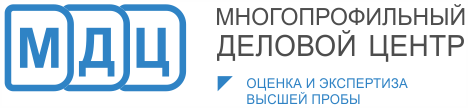 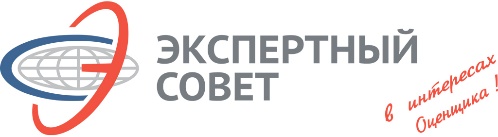 Уважаемые коллеги!Приглашаем вас принять участие в интенсиве-практикуме
«подготовка к сдаче квалификационного экзамена Оценщиков»
по направлениям «Оценка недвижимости», «Оценка движимого имущества»15-16 ноября 2017 года в УльяновскеОрганизатором мероприятия выступит ООО «Многопрофильный деловой центр»
при методической и информационной поддержке Ассоциации «СРОО «Экспертный совет».Ведущие семинара:Федоров Евгений – управляющий МДЦ, член экспертного совета СРО АРМО, оценщик, аттестованный по направлениям: «Оценка недвижимости», «Оценка движимого имущества» Цыплов Михаил – технический директор МДЦ, член экспертного совета СРО АРМО, оценщик, аттестованный по направлениям: «Оценка недвижимости», «Оценка движимого имущества»Шабалина Светлана – начальник отдела управления стоимостью бизнеса МДЦ, оценщик, аттестованный по направлениям «Оценка недвижимости», «Оценка движимого имущества», «Оценка бизнеса» Программа интенсива-практикума 15 ноября:Блок 1.Практические вопросы сдачи квалификационного экзамена. Подача заявки. Процедура. Работа с финансовым калькулятором. Анализ теоретических вопросов по всем направлениям деятельностиБлок 2. Анализ теоретических вопросов по направлению «Оценка движимого имущества»Практический разбор задач по направлению «Оценка движимого имущества»Программа интенсива-практикума 16 ноября:Блок 1.Практические вопросы сдачи квалификационного экзамена. Подача заявки. Процедура. Работа с финансовым калькулятором. Анализ теоретических вопросов по всем направлениям деятельностиБлок 2.Анализ теоретических вопросов по направлению «Оценка недвижимости»Практический разбор задач по направлению «Оценка недвижимости»На квалэкзамене будет предоставлен доступ к программе «MS Excel-2013», в связи с чем, помимо финансового калькулятора, на мероприятие Вы можете принести с собой ноутбук с установленной программой «MS Excel».Стоимость участия:Скидка 20% для членов Ассоциации «СРОО «Экспертный совет»Предварительная запись у организаторов обязательна.Дата и время проведения мероприятия: 15-16 ноября 2017г., время – уточняется.Место проведения: г. Ульяновск, ул. Кирова, д. 79, конференц-зал отеля «Ракурс».Контакты организаторов ООО «МДЦ»:Дмитрий Долгов: +7 (903) 320-00-82Игнат Злыгостев: +7 (917) 625-52-42e-mail: clientservice@zaomdc.ruОдин деньДва дняПри оплате до 10 ноября7000 руб.12000 руб.При оплате до 15 ноября10000 руб.16000 руб.В день мероприятия15000 руб.25000 руб.